Entegreli deney bordu devreleri1.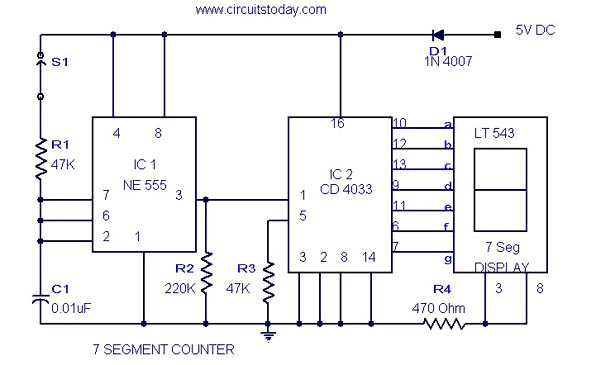 2. 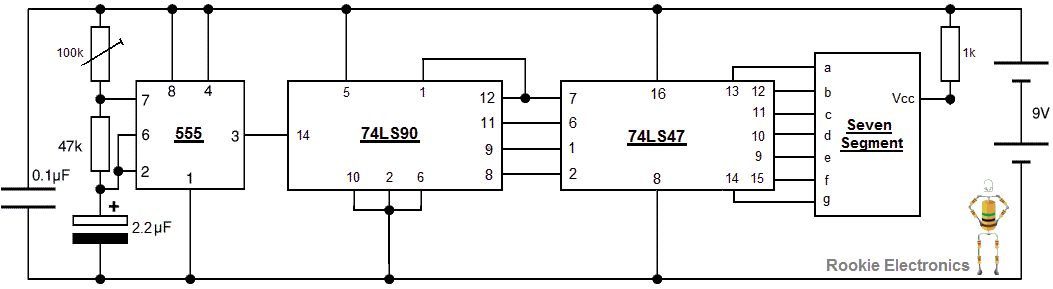 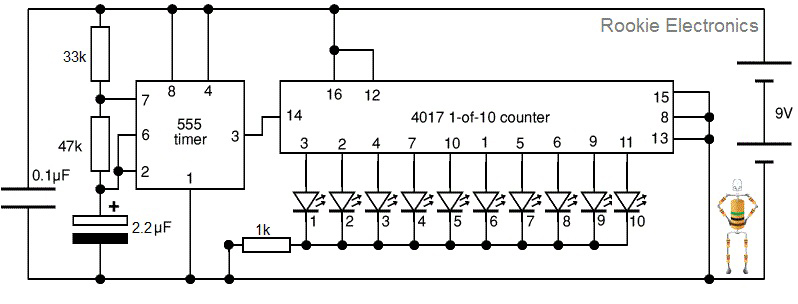 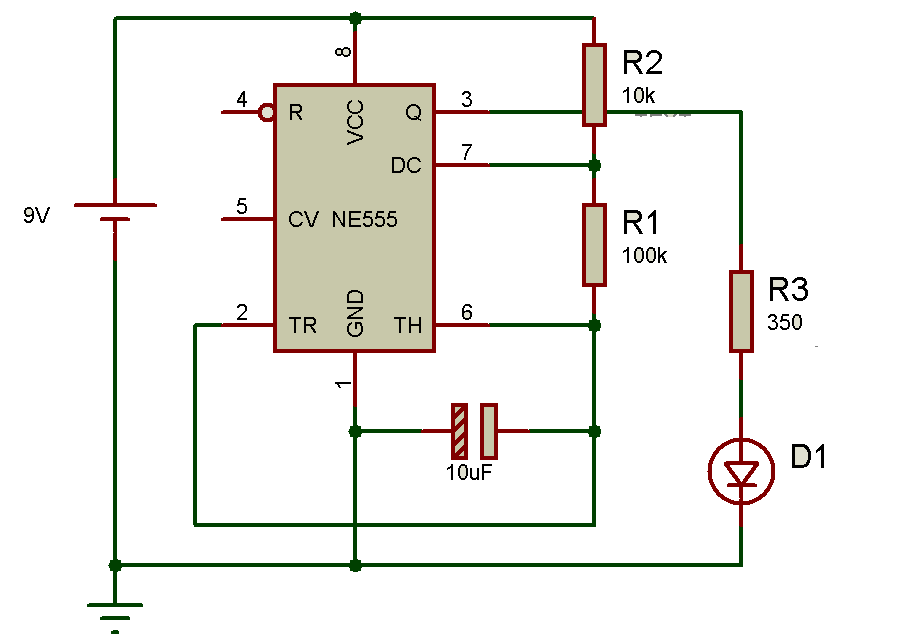 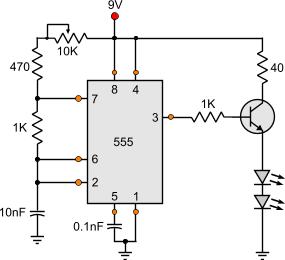 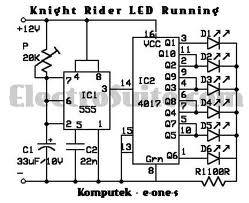 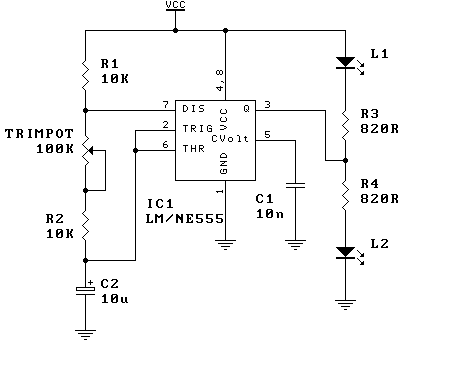 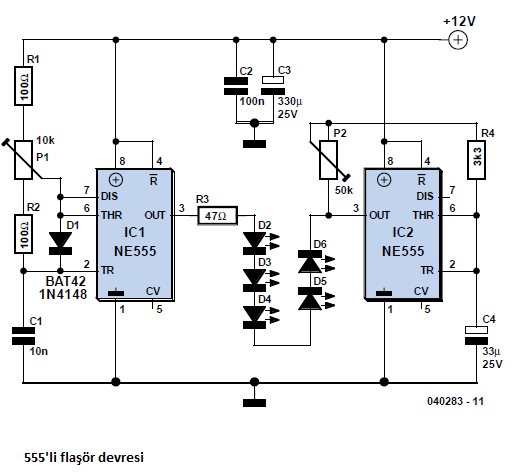 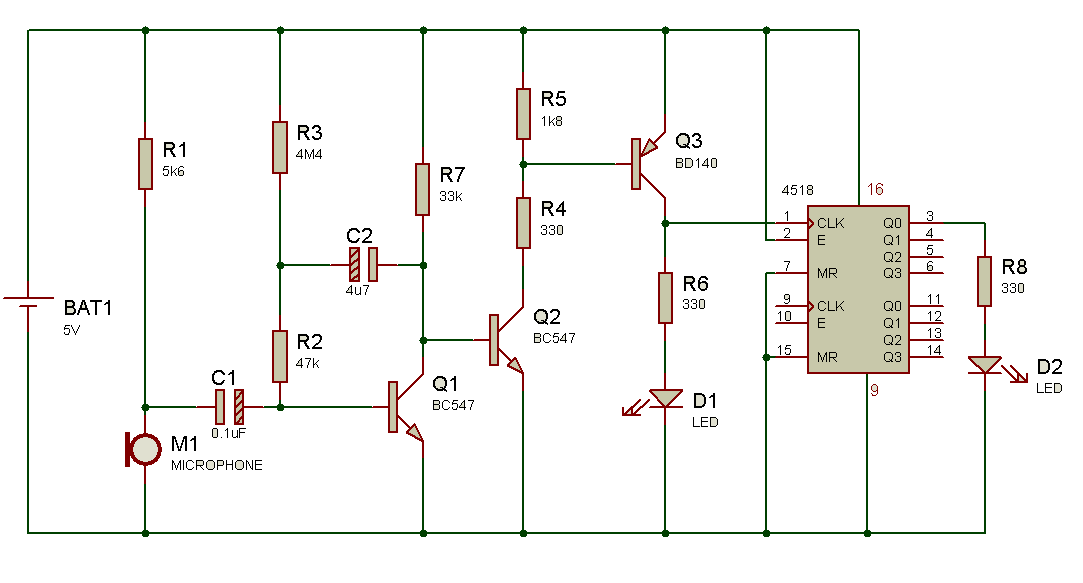 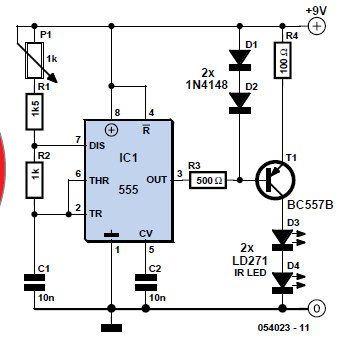 